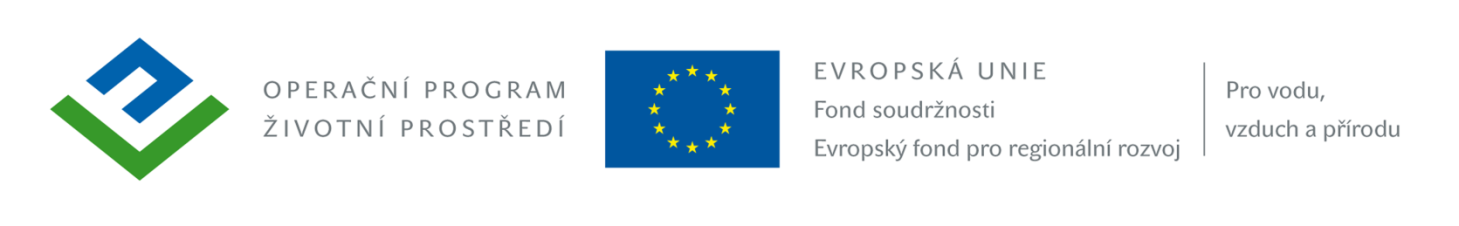 Holasovice – krajinná zeleňProjekt realizovaný v letech 2014 – 2015 byl spolufinancován Evropskou unií – Evropským fondem pro regionální rozvoj a Státním fondem pro životní prostředí ČR v rámci Operačního programu Životního prostředí,  prioritní osy 6, opatření 6.3 - Obnova krajinných struktur.Projekt zahrnuje liniovou výsadbu krajinné zeleně na třech lokalitách obce Holasovice, v katastrech Kamenec a Štemplovec. V rámci projektu byla na podzim 2014 provedena výsadba stromů a keřů na obecních pozemcích kolem 2 polních cest na Kamenci a liniová výsadba podél přítoku Heraltického potoka na Štemplovci. Výsadby jsou oploceny a chráněny tak před okusem zvěří. V průběhu roku 2015 proběhla dotovaná roční následná péče o tyto výsadby.Celkové uznatelné náklady na akci činily 959 630,-Kč, z toho byl příspěvek fondů Evropské unie 815 68,50,-Kč (85%), příspěvek SFŽP ČR 47 981,50,-Kč (5%)  a příspěvek obce Holasovice 95 963,-Kč (10%).Řídící orgán: Ministerstvo životního prostředí ČRZprostředkující subjekt: Státní fond životního prostředí ČRPříjemce podpory: Obec Holasovice 